Załącznik nr 7 do SWZZespół Obsługi Placówek Oświatowychw Naruszewie, Naruszewo 19A09-152 NaruszewoWykonawca:………………………………………………………………………………………………………………………………………………………………(pełna nazwa/firma, adres)reprezentowany przez:……………………………………………………(imię, nazwisko, stanowisko/podstawa do reprezentacji)Wykaz tras wraz z szacunkową liczbą uczniów dowożonych 
do szkół specjalnych w Płońsku w roku szkolnym 2024-2025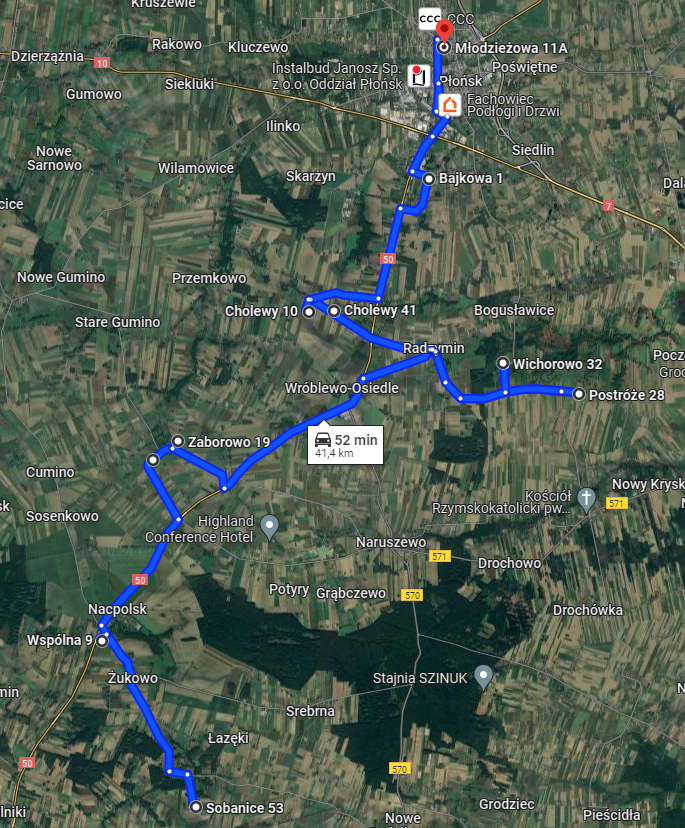 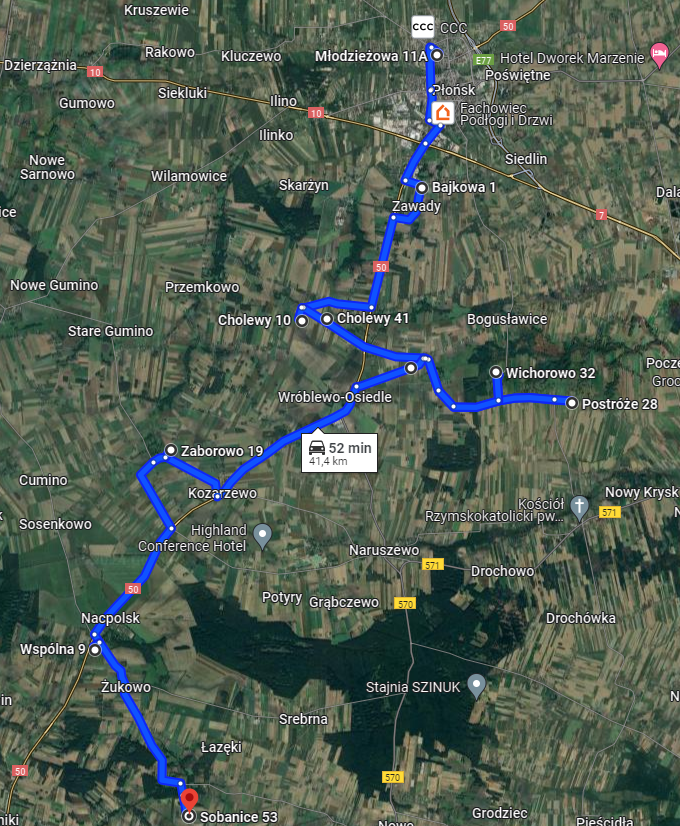 Razem kilometry dzienne:  82 kmLiczba dowożonych uczniów: 11Dokument należy podpisać podpisem kwalifikowanym, zaufanym lub osobistymPONIEDZIAŁEK – PIĄTEK RANO PONIEDZIAŁEK – PIĄTEK RANO PONIEDZIAŁEK – PIĄTEK RANO PONIEDZIAŁEK – PIĄTEK RANO PONIEDZIAŁEK – PIĄTEK RANO PONIEDZIAŁEK – PIĄTEK RANO PONIEDZIAŁEK – PIĄTEK RANO Lp.PrzystanekGodz.Liczba uczniów wsiadającychLiczba uczniów wysiadającychTrasaKmSobanice 531-Trasa Sobanice - PłońskNacpolsk, ul. Wspólna 9/171-Trasa Sobanice - PłońskZaborowo 191-Trasa Sobanice - PłońskPostróże 282-Trasa Sobanice - PłońskWichorowo 321-Trasa Sobanice - PłońskCholewy 412-Trasa Sobanice - PłońskCholewy 101-Trasa Sobanice - PłońskSkarżyn, ul. Bajkowa 12-Trasa Sobanice - PłońskSpecjalny Ośrodek Szkolno-Wychowawczy w Płońsku, ul. Młodzieżowa 11A-10Trasa Sobanice - PłońskNiepubliczna Szkoła Podstawowa Specjalna „Na dobry początek” w Płońsku, ul. ks. Jaworskiego 27:50-1Trasa Sobanice - PłońskRAZEM:111141 kmPONIEDZIAŁEK – PIĄTEK PO POŁUDNIU PONIEDZIAŁEK – PIĄTEK PO POŁUDNIU PONIEDZIAŁEK – PIĄTEK PO POŁUDNIU PONIEDZIAŁEK – PIĄTEK PO POŁUDNIU PONIEDZIAŁEK – PIĄTEK PO POŁUDNIU PONIEDZIAŁEK – PIĄTEK PO POŁUDNIU PONIEDZIAŁEK – PIĄTEK PO POŁUDNIU Lp.PrzystanekGodz.Liczba uczniów wsiadającychLiczba uczniów wysiadającychTrasaKmNiepubliczna Szkoła Podstawowa Specjalna „Na dobry początek” w Płońsku, ul. ks. Jaworskiego 215:001-Specjalny Ośrodek Szkolno-Wychowawczy w Płońsku, ul. Młodzieżowa 11A 10-Trasa Sobanice - PłońskSkarżyn, ul. Bajkowa 1 -2Trasa Sobanice - PłońskCholewy 10-1Trasa Sobanice - PłońskCholewy 41 -2Trasa Sobanice - PłońskPostróże 28-2Trasa Sobanice - PłońskWichorowo 32-1Trasa Sobanice - PłońskZaborowo 19 -1Trasa Sobanice - PłońskNacpolsk, ul. Wspólna 9/17-1Trasa Sobanice - PłońskSobanice 53-1Trasa Sobanice - PłońskRAZEM:111141 km